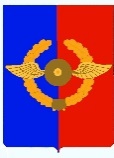 Российская ФедерацияИркутская областьУсольское районное муниципальное образованиеАДМИНИСТРАЦИЯ Городского поселенияСреднинского муниципального образованияП О С Т А Н О В Л Е Н И ЕОт 14.06.2019 г.                                 р.п. Средний                                               № 52О внесении изменений в постановление администрации городского поселения Среднинского муниципального образования № 56 от 16.12.2011 г. «Об оплате труда работников, замещающих должности, не являющиеся должностями муниципальной службы администрации городского поселения Среднинского муниципального образования, и вспомогательного персонала администрации городского поселения Среднинского муниципального образования»В соответствии с п. 5, 11 Положения «Об оплате труда работников, замещающих должности, не являющиеся должностями муниципальной службы администрации городского поселения Среднинского муниципального образования, и вспомогательного персонала администрации городского поселения Среднинского муниципального образования» утвержденного постановлением администрации городского поселения Среднинского муниципального образования № 56 от 16.12.2011г., ст.23, ст. 47 Устава Среднинского муниципального образования, Администрация городского поселения Среднинского муниципального образованияПОСТАНОВЛЯЕТ:п. 4 изложить в новой редакции:«4. Должностные оклады работников, замещающих должности, не являющиеся должностями муниципальной службы администрации городского поселения Среднинского муниципального образования (далее - служащие), устанавливаются в следующих размерах:Наименования должностей служащих являются обобщающими, в штатном расписании допускается их конкретизация через указание на выполняемые функции.п. 10 изложить в новой редакции:«10. Размеры должностных окладов вспомогательного персонала устанавливаются в зависимости от присвоенных им квалификационных разрядов в соответствии с Единым тарифно-квалификационным справочником работ и профессий рабочих в следующих размерах:Финансирование расходов, связанных с реализацией настоящего постановления, осуществлять с 01 июня 2019 года в пределах средств на оплату труда, предусмотренных решением Думы городского поселения Среднинского муниципального образования о бюджете городского поселения Среднинского муниципального образования на очередной финансовый год.Специалисту делопроизводителю опубликовать в средствах массовой информации и официальном информационном сайте в сети Интернет.Контроль за исполнением данного постановления оставляю за собой.Глава городского поселенияСреднинского муниципального образования                   В.Д. БарчуковНаименование должностиРазмер должностного оклада, руб.Главный инспектор по делопроизводству, хранению и архивированию документов5267,005267,00Старший инспектор по военно-учетной работе4535,004535,00Инспектор по организации спортивно-массовых мероприятий3947,003947,00Инспектор по библиотечному обслуживанию3947,003947,00Наименование квалификационного разряда в соответствии с Единым тарифно-квалификационным справочником работ и профессий рабочихРазмер должностного оклада, руб.1 квалификационный разряд2299,002 квалификационный разряд2389,003 квалификационный разряд2505,004 квалификационный разряд2729,005 квалификационный разряд2746,006 квалификационный разряд3232,007 квалификационный разряд3552,008 квалификационный разряд3905,00